Об отмене постановления администрации муниципального образованияСоль-Илецкий городской округ  от 24.10.2019 № 2227-п     В соответствии с Федеральным законом от 21.12.1996 № 159-ФЗ «О дополнительных гарантиях по социальной поддержке детей-сирот и детей, оставшихся без попечения родителей», постановлением администрации Соль-Илецкого городского округа «О предоставлении жилого помещения специализированного муниципального жилищного фонда Соль-Илецкого городского округа» от 30.12.2019 № 2736, на основании решения жилищной комиссии от 24.12.2019 №17, постановляю:	1. Отменить постановление администрации муниципального образования  Соль-Илецкий городской округ  № 2227-п от 24.10.2019 «О предоставлении жилого помещения специализированного муниципального жилищного фонда Соль-Илецкого городского округа».            4. Контроль за исполнением настоящего постановления возложить на заместителя главы администрации Соль-Илецкого городского округа по социальным вопросам Граброва И.В.	5. Постановление вступает в силу после его официального опубликования (обнародования) в сети Интернет и на официальном сайте муниципального образования Соль-Илецкий городской округ. Глава муниципального образования Соль-Илецкий городской округ                                                       А.А. КузьминВерно Ведущий специалист организационного отдела                                                              Е.В. ТелушкинаРазослано: в прокуратуру Соль-Илецкого района, организационный отдел, в делоВедущи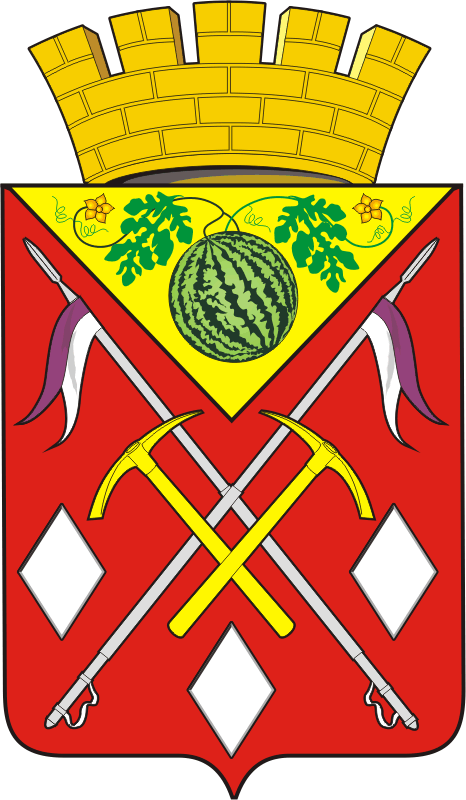 